Teilnehmerliste Showtime Datum: __________  Name Gruppenleitung: ______________________ 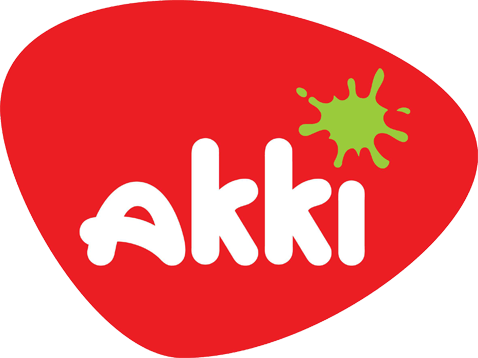 Datenschutzhinweis: Diese Liste wird zur eventuellen Nachverfolgung von Infektionsketten durch das Gesundheitsamt bis zu vier                                                                                   Wochen von Akki e.V. aufbewahrt und anschließend vernichtet. Bitte alle anwesenden Personen eintragen.Name der Einrichtung:Zeit wird vor Ort ausgefülltNrVorname, NameStraßeNr.PlzTelvonbis